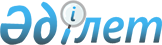 Бородулиха ауданы бойынша мектепке дейінгі білім беру ұйымдары тәрбиеленушілерінің жекелеген санаттарын тегін тамақтандыруды ұйымдастыру туралы
					
			Күшін жойған
			
			
		
					Шығыс Қазақстан облысы Бородулиха ауданы әкімдігінің 2019 жылғы 28 қарашадағы № 339 қаулысы. Шығыс Қазақстан облысының Әділет департаментінде 2019 жылғы 29 қарашада № 6335 болып тіркелді. Күші жойылды - Шығыс Қазақстан облысы Бородулиха ауданы әкімдігінің 2021 жылғы 13 желтоқсандағы № 416 қаулысымен
      Ескерту. Күші жойылды - Шығыс Қазақстан облысы Бородулиха ауданы әкімдігінің 13.12.2021 № 416 қаулысымен (алғашқы ресми жарияланған күнінен кейін күнтізбелік он күн өткен соң қолданысқа енгізіледі).
      ЗҚАИ-ның ескертпесі.
      Құжаттың мәтінінде түпнұсқаның пунктуациясы мен орфографиясы сақталған.


      Қазақстан Республикасының 2008 жылғы 4 желтоқсандағы Бюджеттік Кодекстің 56-бабының 1-тармағының 3) тармақшысына, Қазақстан Республикасының 2007 жылғы 27 шілдедегі "Білім туралы" Заңының 6-бабының 4-тармағының 14) тармақшасына, Қазақстан Республикасы Үкіметінің 2012 жылғы 12 наурыздағы № 320 "Әлеуметтік көмек көрсетілетін азаматтарға әлеуметтік көмектің мөлшерін, көздерін, түрлерін және оны беру қағидаларын бекіту туралы" қаулысына сәйкес, Шығыс Қазақстан облысы Бородулиха ауданының әкімдігі ҚАУЛЫ ЕТЕДІ:
      1. Мектепке дейінгі білім беру ұйымдары тәрбиеленушілерінің келесі санаттарын тегін тамақтандыру ұйымдастырылсын: 
      1)  жетім балалар мен ата-анасының қамқорлығынсыз қалған балаларға;
      2)  даму мүмкіндіктері шектеулі балаларға, мүгедек балаларға;
      3) көп балалы отбасылардың балаларына;
      4) мемлекеттік атаулы әлеуметтік көмек алуға құқығы бар отбасылардан, сондай-ақ мемлекеттік атаулы әлеуметтік көмек алмайтын, жан басына шаққандағы орташа табысы ең төменгі күнкөріс деңгейінің шамасынан төмен отбасылардан шыққан балаларға.
      2. Тегін тамақтандыру мектепке дейінгі білім беру ұйымдарының тәрбиеленушілеріне мынадай растайтын құжаттарды ұсынған кезде ұйымдастырылады:
      1) ата-анасының немесе оларды алмастыратын тұлғалардың еркін нысандағы жазбаша өтініші;
      2) жетім балалар мен ата-анасының қамқорлығынсыз қалған, отбасыларда тәрбиеленетін балалар үшін қамқорлықты (қорғаншылықты) және патронаттық тәрбиені бекіту туралы анықтаманың көшірмесі;
      3) мүгедек балалар үшін мүгедектігі туралы анықтама немесе даму мүмкіндіктері шектеулі балалар үшін психологиялық-медициналық-педагогикалық консультацияның медициналық қорытындысының көшірмесі;
      4) көп балалы отбасылардың балалары үшін туу туралы куәлігінің көшірмесі;
      5) (мемлекеттік) атаулы әлеуметтік көмек алуға құқығы бар отбасылардан шыққан балалар үшін өтініш берушінің (отбасының) "Шығыс Қазақстан облысы Бородулиха ауданының жұмыспен қамту, әлеуметтік бағдарламлар және азаматтық хал актілерін тіркеу бөлімі" мемлекеттік мекемесі ұсынатын мемлекеттік атаулы әлеуметтік көмекті алушыларға жататынын растайтын анықтама;
      6) мемлекеттік атаулы әлеуметтік көмек алмайтын, жан басына шаққандағы орташа табысы ең төменгі күнкөріс деңгейінен төмен отбасылардан шыққан балалар үшін алынған табысы туралы анықтама (жұмыс істейтін ата-аналарының немесе оларды алмастыратын тұлғалардың жалақысы, кәсіпкерлік қызметтен және басқа қызмет түрлерінен түсетін кірісі, балаларға және басқа да асырауындағыларға арналған алимент түріндегі кірістер). Атаулы әлеуметтік көмек алуға құқығы бар отбасылардан, сондай-ақ мемлекеттік атаулы әлеуметтік көмекті алмайтын, жан басына шаққандағы орташа табысы ең төменгі күнкөріс деңгейінен төмен отбасылардан шыққан балалар үшін мемлекеттік мектепке дейінгі білім беру ұйымдарында тәрбиелену кезеңінде тегін тамақтану құқығы жыл сайын осы қаулының 2 тармағының 5) және 6) тармақшаларына сәйкес құжаттарды мемлекеттік мектепке дейінгі білім беру ұйымдарына ұсыну арқылы расталуы тиіс.
      Ауданның мемлекеттік мектепке дейінгі білім беру ұйымдарында тегін тамақтандыруды ұйымдастыруды қаржыландыру шығындары тиісті қаржы жылына арналған жергілікті бюджет есебінен жүргізіледі.        
      3. "Шығыс Қазақстан облысы Бородулиха ауданының білім бөлімі" мемлекеттік мекемесі Қазақстан Республикасының заңнамасында белгіленген тәртіппен:
      1) осы қаулыны Шығыс Қазақстан облысы Әділет департаментінде мемлекеттік тіркеуді;
      2) осы қаулы мемлекеттік тіркелгеннен соң күнтізбелік он күн ішінде оның көшірмесін Бородулиха ауданының аумағында таратылатын мерзімді баспа басылымдарына ресми жариялауға жолданылуын;
      3) осы қаулының ресми жарияланғанынан кейін Бородулиха ауданы әкімінің интернет - ресурсында орналастырылуын қамтамасыз етсін.
      4. Осы қаулының орындалуын бақылау аудан әкімінің орынбасары Е. Ж. Селихановқа жүктелсін.
      5. Осы қаулы оның алғашқы ресми жарияланған күнінен бастап қолданысқа енгізіледі және мектепке дейінгі білім беру ұйымдарына 2019 жылғы 1 қыркүйектен бастап баратын тәрбиеленушілерге қолданылады.
					© 2012. Қазақстан Республикасы Әділет министрлігінің «Қазақстан Республикасының Заңнама және құқықтық ақпарат институты» ШЖҚ РМК
				
      аудан әкімі 

О. Булавкина
